РЕШЕНИЕСовета сельского поселения  Новокальчировский сельсоветмуниципального района Аургазинский район Республики Башкортостан                                                                                              20 апреля 2018 года                                                                                                   № 127Об утверждении   проекта решения «Об утверждении отчета  об исполнении бюджета сельского поселения Новокальчировский сельсовет муниципального района Аургазинский район Республики Башкортостан за 2017 год»  и о проведении публичных слушаний по отчету об исполнении бюджета сельского поселения Новокальчировский сельсовет МР Аургазинский район РБ  за 2017 годВ соответствии со ст. 28 Федерального закона Российской Федерации «Об общих принципах организации местного самоуправления в Российской Федерации от 06.10.2003 года №131-ФЗ, ст. 11 Устава сельского поселения Новокальчировский сельсовет муниципального района Аургазинский район Республики Башкортостан, Положением «О публичных слушаниях в Сельском поселении Бишкаинский сельсовет», утвержденным решением Совета № 61/1 от 25.10.2007г.,  Совет сельского поселения Новокальчировский сельсовет муниципального района Аургазинский район Республики Башкортостан решил:1. Провести публичные слушания по проекту решения «Об утверждении отчета об исполнении бюджета сельского поселения муниципального района Аургазинский район Республики Башкортостан за 2017 год» на 15ч. 05 мая 2018 года в здание Администрации сельского поселения Новокальчировский сельсовет по адресу: д.  Новый Кальчир, ул.Советская. д.332. Создать комиссию по подготовке и проведению публичных слушаний по отчету об исполнении бюджета сельского поселения Новокальчировский сельсовет муниципального района Аургазинский район Республики Башкортостан за 2017 год в следующем составе:-председатель комиссии Диваев Раиль Рашитович  - депутат  от избирательного  округа  № 2; - заместитель  председателя комиссии Карюкова Фаниза Галиевна – депутат от избирательного округа  № 8; члены   комиссии: - Буляккулова Лилия Расфаровна – депутат от избирательного  округа № 1; -Сафаргалиева Танзиля Габдулловна – депутат от избирательного округа № 9.3. Установить, что письменные предложения по проекту решения Совета «Об утверждении отчета об исполнении бюджета сельского поселения Новокальчировский сельсовет муниципального района Аургазинский район Республики Башкортостан за 2017 год» принимаются по 04 мая 2018  года после его официального  обнародования по адресу: д.  Новый Кальчир, ул.Советская. д.33, комиссией по подготовке и проведению публичных слушаний. 4.Настоящее решение обнародовать на информационном стенде в здании  администрации сельского поселения Новокальчировский сельсовет и опубликовать на сайте сельского поселения.Глава сельского поселенияНовокальчировский сельсовет                                                  Р.Р. Диваев      д. Новый КальчирПРОЕКТ РЕШЕНИЯОб исполнении бюджета СП Новокальчировский сельсовет муниципального района Аургазинский район за 2017 годРуководствуясь Бюджетным кодексом Российской Федерации, Уставом сельского поселения Новокальчировский сельсовет муниципального района Аургазинский район республики Башкортостан, Совет сельского поселения Новокальчировский сельсовет муниципального района Аургазинский район Республики Башкортостан решил:Утвердить отчет об исполнении бюджета СП  Новокальчировский сельсовет за 2017 год:- по доходам в сумме  2 741 411,74рублей; -по расходам в сумме  2 773 952,31рублей согласно приложения.2.Настоящее решение обнародовать на информационном стенде в здании  администрации Новокальчировский сельсовет и разместить в сети общего доступа  (Интернет)   на сайте сельского поселения  «kalhir.ru».3.Настоящее решение вступает в силу после его официального обнародования. Глава сельского поселенияНовокальчировский сельсовет                                        Р.Р. Диваев                                    Башkортостан РеспубликаhыАуыргазы районы муниципаль районының Яңы Кәлсер ауыл Советы ауыл  биләмәhе Советы453474, Ауыргазы районы, Яңы Кәлсер ауылы.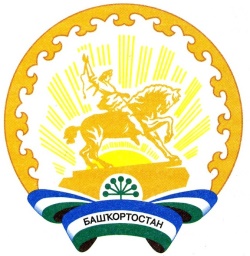 Республика БашкортостанСовет сельского поселения Новокальчировский сельсовет муниципального районаАургазинский район453474, Аургазинский район, д. Новый Кальчир. Тел. 2-53-51